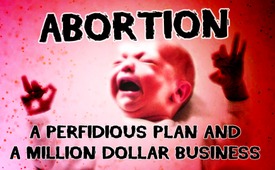 Abortion – A Perfidious Plan and a Million Dollar Business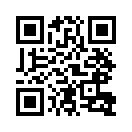 Is there a perfidious plan to reduce the population worldwide? The brutal coercive measures used to enforce abortions and sterilizations show that
and I'd like to point that out. Shocking studies show that organizations like Planned Parenthood are also doing a million-dollar business with the organs of aborted babies ... Form your own opinion on these extremely explosive facts.According to the Agenda 21, the US government pays $435 million a year to Planned Parenthood and to the UNFPA, the United Nations Population Fund. This money is used to promote abortions and sterilizations worldwide in order to reduce the population. How brutally this is enforced is shown by shocking investigations: Mexico's Human Rights Commission NHRC denounces that the UNFPA supports forced sterilizations and various coercive measures. Case studies of victims report about covert abortions, secret use of contraceptives or involuntary signing of declarations of consent for a sterilization. Different, but no less perfidious, is the case in Peru, China and India, where luxury goods are offered for voluntary sterilization. A long-term effective sterilization capsule, which is implanted as a microchip, is also being tested. It was developed by the “Charity Foundation” of the billionaire Bill Gates. Because of these fraudulent efforts to reduce the population, various US human rights groups already demand to withdraw the funds from the UNFPA. As if that weren’t enough, the American organization Planned Parenthood, by the way, mother organization of pro familia Deutschland, operates an additional million-dollar business with aborted babies. In the context of this business, the organs of live fetuses are sold to medical research institutes. Dr. Deborah Nucatola, the Vice President of Planned Parenthood, reports in a video about the daily evisceration of aborted, but still living babies at prices from 30 to 100 Dollar per organ. Their subsidiaries would also “be eager” to offer such organs. The fact that 327.653 babies were aborted through Planned Parenthood alone in 2014 shows just how worthwhile this is. In a broadcast of the U.S. news channel Fox News John Boehner, the Speaker of the US House of Representatives, called on the then President Obama “to condemn and stop these terrible deeds”. For "nothing is as precious as life, especially the life of an unborn child". Nevertheless, this million Dollar business continues unhindered until today.from ab.rl.be.Sources:Buch von Frank Hills: „Der Bericht von IRON MOUNTAIN: Geheimplan zu Bevölkerungskontrolle“ | www.pravda-tv.com/2016/02/bill-gates-impfen-ist-die-beste-art-der-bevoelkerungsreduktion-video| www.katholisch.de/aktuelles/aktuelle-artikel/abtreibungsgegner-angeklagt
Artikel von LifeSiteNews, Meldung von Fox News, Originalvideo unter www.youtube.com/
watch?v=jjxwVuozMnUThis may interest you as well:---Kla.TV – The other news ... free – independent – uncensored ...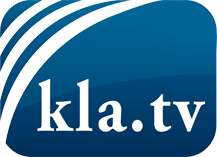 what the media should not keep silent about ...Little heard – by the people, for the people! ...regular News at www.kla.tv/enStay tuned – it’s worth it!Free subscription to our e-mail newsletter here: www.kla.tv/abo-enSecurity advice:Unfortunately countervoices are being censored and suppressed more and more. As long as we don't report according to the ideology and interests of the corporate media, we are constantly at risk, that pretexts will be found to shut down or harm Kla.TV.So join an internet-independent network today! Click here: www.kla.tv/vernetzung&lang=enLicence:    Creative Commons License with Attribution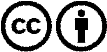 Spreading and reproducing is endorsed if Kla.TV if reference is made to source. No content may be presented out of context.
The use by state-funded institutions is prohibited without written permission from Kla.TV. Infraction will be legally prosecuted.